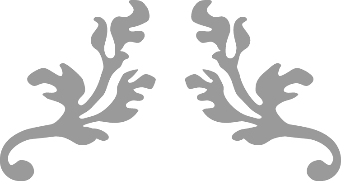 مهام المختصين بالمدرسة في الاختباراتللعام الدراسي 1444 هـ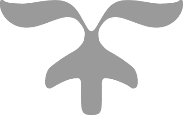 مهام المختصين بالمدرسة في الاختباراتيعتمد مدير المدرسة                                                                               الاسم/يعتمد مدير المدرسة                                                                               الاسم/يعتمد مدير المدرسة                                                                               الاسم/مهام المختصين بالمدرسة في الاختبارات الحضوريةمهام مدير المدرسة (رئيس لجنة الاختبارات):مهام مدير المدرسة (رئيس لجنة الاختبارات):1إعداد (ملف عام للاختبارات) وتحديثه مع بدء كل عام دراسي بما يستجد من التعاميم واللوائح والأدلة بحيث يشمل لائحة تقويم الطالب والمذكرة التفسيرية والقواعد التنفيذية لها، ودليل توزيع درجات المواد الدراسية وفق لائحة تقويم الطالب، ودليل نظم وإجراءات الاختبارات في التعليم العام، دليل القبول والتسجيل في التعليم العام، وجميع التعاميم المنظمة لأعمال الاختبارات.إعداد (ملف عام للاختبارات) وتحديثه مع بدء كل عام دراسي بما يستجد من التعاميم واللوائح والأدلة بحيث يشمل لائحة تقويم الطالب والمذكرة التفسيرية والقواعد التنفيذية لها، ودليل توزيع درجات المواد الدراسية وفق لائحة تقويم الطالب، ودليل نظم وإجراءات الاختبارات في التعليم العام، دليل القبول والتسجيل في التعليم العام، وجميع التعاميم المنظمة لأعمال الاختبارات.2إعداد (ملف خاص لفترة الاختبارات) يتضمن جميع الأعمال والنماذج المستخدمة أثناء فترة الاختبارات وتُنظم بطريقة تُسهّل الرجوع لها عند الحاجة.إعداد (ملف خاص لفترة الاختبارات) يتضمن جميع الأعمال والنماذج المستخدمة أثناء فترة الاختبارات وتُنظم بطريقة تُسهّل الرجوع لها عند الحاجة.3إعداد (ملف خاص للاختبارات الشفوية) يُوضع فيه ما يتعلق بها من أسئلة ونماذج إجابة ... الخ، للرجوع إليها عند الحاجة.إعداد (ملف خاص للاختبارات الشفوية) يُوضع فيه ما يتعلق بها من أسئلة ونماذج إجابة ... الخ، للرجوع إليها عند الحاجة.4متابعة تدقيق بيانات الطلاب في نظام نور.متابعة تدقيق بيانات الطلاب في نظام نور.5إصدار قرار بتشكيل لجنة الاختبارات وفق النموذج رقم ( 1 ).إصدار قرار بتشكيل لجنة الاختبارات وفق النموذج رقم ( 1 ).6إصدار قرار بتشكيل لجان الاختبارات الفرعية وأعضائها، وتوزيع المهام فيما بينهم وفق النماذج رقم ( 2، 3، 4، 5 ).إصدار قرار بتشكيل لجان الاختبارات الفرعية وأعضائها، وتوزيع المهام فيما بينهم وفق النماذج رقم ( 2، 3، 4، 5 ).7إصدار قرار بتشكيل لجان التصحيح والمراجعة وفقاً للتخصص وفق النموذج رقم ( 6 ).إصدار قرار بتشكيل لجان التصحيح والمراجعة وفقاً للتخصص وفق النموذج رقم ( 6 ).8إصدار قرار بتكليف جميع المعلمين المعنيين بوضع الأسئلة والإجابة النموذجية وفق النموذج رقم ( 7 ).إصدار قرار بتكليف جميع المعلمين المعنيين بوضع الأسئلة والإجابة النموذجية وفق النموذج رقم ( 7 ).9اعتماد جداول الاختبارات مع وكيل الشؤون التعليمية ووكيل شؤون الطلاب وفق النماذج رقم ( 10، 11، 12، 13).اعتماد جداول الاختبارات مع وكيل الشؤون التعليمية ووكيل شؤون الطلاب وفق النماذج رقم ( 10، 11، 12، 13).10تقديم الدعم الفني للجان الفرعية حول آلية عملها.تقديم الدعم الفني للجان الفرعية حول آلية عملها.11التأكد من جاهزية المدرسة لتحقيق التباعد ولتطبيق كافة الاحترازات والبروتوكولات الوقائية لأداء الاختبارات في المدرسة وفق النموذج رقم ( 14 ).التأكد من جاهزية المدرسة لتحقيق التباعد ولتطبيق كافة الاحترازات والبروتوكولات الوقائية لأداء الاختبارات في المدرسة وفق النموذج رقم ( 14 ).12متابعة المعلمين في تهيئة الطلاب للاختبارات.متابعة المعلمين في تهيئة الطلاب للاختبارات.13الإشراف على سير الاختبارات بالمدرسة، ومتابعتها، والتأكد من مدى سلامتها وفق النماذج رقم ( 8، 15، 16، 17، 18 ).الإشراف على سير الاختبارات بالمدرسة، ومتابعتها، والتأكد من مدى سلامتها وفق النماذج رقم ( 8، 15، 16، 17، 18 ).14تطبيق ضوابط التصحيح الآلي في أعمال الاختبارات (للمدارس المطبقة) وفق التعميم المنظم لذلك.تطبيق ضوابط التصحيح الآلي في أعمال الاختبارات (للمدارس المطبقة) وفق التعميم المنظم لذلك.15متابعة عمليات التصحيح والمراجعة للاختبارات في المدرسة.متابعة عمليات التصحيح والمراجعة للاختبارات في المدرسة.16متابعة أعمال مراجعة الاختبارات، وتدقيق النتائج ومطابقتها.متابعة أعمال مراجعة الاختبارات، وتدقيق النتائج ومطابقتها.17متابعة أعمال رصد الدرجات ومطابقتها، وإخراج النتائج، وتسليمها وحفظها.متابعة أعمال رصد الدرجات ومطابقتها، وإخراج النتائج، وتسليمها وحفظها.18إبلاغ مدير مكتب التعليم فوراً بالظروف الطارئة التي تسبب في حالات غياب جماعي أيام الاختبارات بسبب السيول أو ما شابه ذلك، أو ظروف طارئة أخرى تستلزم تأجيل اختبار الطلاب.إبلاغ مدير مكتب التعليم فوراً بالظروف الطارئة التي تسبب في حالات غياب جماعي أيام الاختبارات بسبب السيول أو ما شابه ذلك، أو ظروف طارئة أخرى تستلزم تأجيل اختبار الطلاب.19متابعة تحليل المعلمين نتائج الطلاب لأغراض تحسين تعلم الطالب، وتعديل طرق التدريس.متابعة تحليل المعلمين نتائج الطلاب لأغراض تحسين تعلم الطالب، وتعديل طرق التدريس.20تزويد مكتب التعليم بصورة من أسئلة الاختبار، وصورة من الإجابة النموذجية نهاية الاختبارات.تزويد مكتب التعليم بصورة من أسئلة الاختبار، وصورة من الإجابة النموذجية نهاية الاختبارات.مهام وكيل المدرسة للشؤون التعليمية (نائب رئيس لجنة الاختبارات):مهام وكيل المدرسة للشؤون التعليمية (نائب رئيس لجنة الاختبارات):مهام وكيل المدرسة للشؤون التعليمية (نائب رئيس لجنة الاختبارات):مهام وكيل المدرسة للشؤون التعليمية (نائب رئيس لجنة الاختبارات):مهام وكيل المدرسة للشؤون التعليمية (نائب رئيس لجنة الاختبارات):1تَرأس لجنة التصحيح والمراجعة، ولجنة الرصد وإخراج النتائج.تَرأس لجنة التصحيح والمراجعة، ولجنة الرصد وإخراج النتائج.تَرأس لجنة التصحيح والمراجعة، ولجنة الرصد وإخراج النتائج.تَرأس لجنة التصحيح والمراجعة، ولجنة الرصد وإخراج النتائج.تَرأس لجنة التصحيح والمراجعة، ولجنة الرصد وإخراج النتائج.2التأكد من إنهاء كل معلم للمقررات الدراسية في وقتها المحدد قبل بداية الاختبارات النهائية للفصل الدراسي وأخذ توقيعه على ذلك وفق النموذج رقم ( 19 ).التأكد من إنهاء كل معلم للمقررات الدراسية في وقتها المحدد قبل بداية الاختبارات النهائية للفصل الدراسي وأخذ توقيعه على ذلك وفق النموذج رقم ( 19 ).التأكد من إنهاء كل معلم للمقررات الدراسية في وقتها المحدد قبل بداية الاختبارات النهائية للفصل الدراسي وأخذ توقيعه على ذلك وفق النموذج رقم ( 19 ).التأكد من إنهاء كل معلم للمقررات الدراسية في وقتها المحدد قبل بداية الاختبارات النهائية للفصل الدراسي وأخذ توقيعه على ذلك وفق النموذج رقم ( 19 ).التأكد من إنهاء كل معلم للمقررات الدراسية في وقتها المحدد قبل بداية الاختبارات النهائية للفصل الدراسي وأخذ توقيعه على ذلك وفق النموذج رقم ( 19 ).3متابعة استلام (سجلات متابعة تقويم الطلاب) من المعلمين نهاية كل فصل دراسي وفق النموذج رقم ( 20 ).متابعة استلام (سجلات متابعة تقويم الطلاب) من المعلمين نهاية كل فصل دراسي وفق النموذج رقم ( 20 ).متابعة استلام (سجلات متابعة تقويم الطلاب) من المعلمين نهاية كل فصل دراسي وفق النموذج رقم ( 20 ).متابعة استلام (سجلات متابعة تقويم الطلاب) من المعلمين نهاية كل فصل دراسي وفق النموذج رقم ( 20 ).متابعة استلام (سجلات متابعة تقويم الطلاب) من المعلمين نهاية كل فصل دراسي وفق النموذج رقم ( 20 ).4التأكد من رصد الدرجات النهائية لمواد التقويم المستمر، ودرجات أعمال السنة لجميع الطلاب.التأكد من رصد الدرجات النهائية لمواد التقويم المستمر، ودرجات أعمال السنة لجميع الطلاب.التأكد من رصد الدرجات النهائية لمواد التقويم المستمر، ودرجات أعمال السنة لجميع الطلاب.التأكد من رصد الدرجات النهائية لمواد التقويم المستمر، ودرجات أعمال السنة لجميع الطلاب.التأكد من رصد الدرجات النهائية لمواد التقويم المستمر، ودرجات أعمال السنة لجميع الطلاب.5التأكد من رصد الدرجات وسلامة الإجراءات للسلوك والمواظبة في نظام نور، ومراجعتها، وتدقيقها بمطابقتها مع سجلات الغياب، وقرارات الحسم للسلوك بالتنسيق مع وكيل شؤون الطلاب.التأكد من رصد الدرجات وسلامة الإجراءات للسلوك والمواظبة في نظام نور، ومراجعتها، وتدقيقها بمطابقتها مع سجلات الغياب، وقرارات الحسم للسلوك بالتنسيق مع وكيل شؤون الطلاب.التأكد من رصد الدرجات وسلامة الإجراءات للسلوك والمواظبة في نظام نور، ومراجعتها، وتدقيقها بمطابقتها مع سجلات الغياب، وقرارات الحسم للسلوك بالتنسيق مع وكيل شؤون الطلاب.التأكد من رصد الدرجات وسلامة الإجراءات للسلوك والمواظبة في نظام نور، ومراجعتها، وتدقيقها بمطابقتها مع سجلات الغياب، وقرارات الحسم للسلوك بالتنسيق مع وكيل شؤون الطلاب.التأكد من رصد الدرجات وسلامة الإجراءات للسلوك والمواظبة في نظام نور، ومراجعتها، وتدقيقها بمطابقتها مع سجلات الغياب، وقرارات الحسم للسلوك بالتنسيق مع وكيل شؤون الطلاب.6استلام أسئلة الاختبار من المعلمين بعد تصويرها (قبل أسبوعين من موعد اختبار الفصل الدراسي)، وحفظها في المكان المخصص لها وفق النماذج رقم ( 8، 21، 22، 23 ).استلام أسئلة الاختبار من المعلمين بعد تصويرها (قبل أسبوعين من موعد اختبار الفصل الدراسي)، وحفظها في المكان المخصص لها وفق النماذج رقم ( 8، 21، 22، 23 ).استلام أسئلة الاختبار من المعلمين بعد تصويرها (قبل أسبوعين من موعد اختبار الفصل الدراسي)، وحفظها في المكان المخصص لها وفق النماذج رقم ( 8، 21، 22، 23 ).استلام أسئلة الاختبار من المعلمين بعد تصويرها (قبل أسبوعين من موعد اختبار الفصل الدراسي)، وحفظها في المكان المخصص لها وفق النماذج رقم ( 8، 21، 22، 23 ).استلام أسئلة الاختبار من المعلمين بعد تصويرها (قبل أسبوعين من موعد اختبار الفصل الدراسي)، وحفظها في المكان المخصص لها وفق النماذج رقم ( 8، 21، 22، 23 ).7تطبيق ضوابط التصحيح الآلي في أعمال الاختبارات (للمدارس المطبقة) وفق التعميم المنظم لذلك.تطبيق ضوابط التصحيح الآلي في أعمال الاختبارات (للمدارس المطبقة) وفق التعميم المنظم لذلك.تطبيق ضوابط التصحيح الآلي في أعمال الاختبارات (للمدارس المطبقة) وفق التعميم المنظم لذلك.تطبيق ضوابط التصحيح الآلي في أعمال الاختبارات (للمدارس المطبقة) وفق التعميم المنظم لذلك.تطبيق ضوابط التصحيح الآلي في أعمال الاختبارات (للمدارس المطبقة) وفق التعميم المنظم لذلك.8القيام بأي مهام أخرى يتم التكليف بها في مجال اختصاصه.القيام بأي مهام أخرى يتم التكليف بها في مجال اختصاصه.القيام بأي مهام أخرى يتم التكليف بها في مجال اختصاصه.القيام بأي مهام أخرى يتم التكليف بها في مجال اختصاصه.القيام بأي مهام أخرى يتم التكليف بها في مجال اختصاصه.الاسمالاسمالعملالتوقيعالتاريخالتاريخوكيل المدرسة للشؤون التعليمية/                   /1443ه/                   /1443همهام وكيل المدرسة للشؤون المدرسية:مهام وكيل المدرسة للشؤون المدرسية:مهام وكيل المدرسة للشؤون المدرسية:مهام وكيل المدرسة للشؤون المدرسية:مهام وكيل المدرسة للشؤون المدرسية:1تَرأس لجنة التحكم والضبط.تَرأس لجنة التحكم والضبط.تَرأس لجنة التحكم والضبط.تَرأس لجنة التحكم والضبط.تَرأس لجنة التحكم والضبط.2التأكد من جاهزية المدرسة لتحقيق التباعد ولتطبيق كافة الاحترازات والبروتوكولات الوقائية لأداء الاختبارات في المدرسة.التأكد من جاهزية المدرسة لتحقيق التباعد ولتطبيق كافة الاحترازات والبروتوكولات الوقائية لأداء الاختبارات في المدرسة.التأكد من جاهزية المدرسة لتحقيق التباعد ولتطبيق كافة الاحترازات والبروتوكولات الوقائية لأداء الاختبارات في المدرسة.التأكد من جاهزية المدرسة لتحقيق التباعد ولتطبيق كافة الاحترازات والبروتوكولات الوقائية لأداء الاختبارات في المدرسة.التأكد من جاهزية المدرسة لتحقيق التباعد ولتطبيق كافة الاحترازات والبروتوكولات الوقائية لأداء الاختبارات في المدرسة.3استلام (ملف إلكتروني) من معلم المادة الدراسية يحتوي على إجابات الطلاب من المنصة التعليمية وحفظها (للاختبارات عن بُعد).استلام (ملف إلكتروني) من معلم المادة الدراسية يحتوي على إجابات الطلاب من المنصة التعليمية وحفظها (للاختبارات عن بُعد).استلام (ملف إلكتروني) من معلم المادة الدراسية يحتوي على إجابات الطلاب من المنصة التعليمية وحفظها (للاختبارات عن بُعد).استلام (ملف إلكتروني) من معلم المادة الدراسية يحتوي على إجابات الطلاب من المنصة التعليمية وحفظها (للاختبارات عن بُعد).استلام (ملف إلكتروني) من معلم المادة الدراسية يحتوي على إجابات الطلاب من المنصة التعليمية وحفظها (للاختبارات عن بُعد).4تطبيق ضوابط التصحيح الآلي في أعمال الاختبارات (للمدارس المطبقة) وفق التعميم المنظم لذلك.تطبيق ضوابط التصحيح الآلي في أعمال الاختبارات (للمدارس المطبقة) وفق التعميم المنظم لذلك.تطبيق ضوابط التصحيح الآلي في أعمال الاختبارات (للمدارس المطبقة) وفق التعميم المنظم لذلك.تطبيق ضوابط التصحيح الآلي في أعمال الاختبارات (للمدارس المطبقة) وفق التعميم المنظم لذلك.تطبيق ضوابط التصحيح الآلي في أعمال الاختبارات (للمدارس المطبقة) وفق التعميم المنظم لذلك.5القيام بأي مهام أخرى يتم التكليف بها في مجال اختصاصه.القيام بأي مهام أخرى يتم التكليف بها في مجال اختصاصه.القيام بأي مهام أخرى يتم التكليف بها في مجال اختصاصه.القيام بأي مهام أخرى يتم التكليف بها في مجال اختصاصه.القيام بأي مهام أخرى يتم التكليف بها في مجال اختصاصه.الاسمالاسمالعملالتوقيعالتاريخالتاريخوكيل المدرسة للشؤون المدرسية/                   /1443ه/                   /1443همهام وكيل المدرسة لشؤون الطلاب:مهام وكيل المدرسة لشؤون الطلاب:مهام وكيل المدرسة لشؤون الطلاب:مهام وكيل المدرسة لشؤون الطلاب:مهام وكيل المدرسة لشؤون الطلاب:1تَرأس لجنة الإشراف والملاحظة.تَرأس لجنة الإشراف والملاحظة.تَرأس لجنة الإشراف والملاحظة.تَرأس لجنة الإشراف والملاحظة.تَرأس لجنة الإشراف والملاحظة.2تدقيق بيانات الطلاب في نظام نور، وطباعة كشف بيانات الطلاب واعتماده.تدقيق بيانات الطلاب في نظام نور، وطباعة كشف بيانات الطلاب واعتماده.تدقيق بيانات الطلاب في نظام نور، وطباعة كشف بيانات الطلاب واعتماده.تدقيق بيانات الطلاب في نظام نور، وطباعة كشف بيانات الطلاب واعتماده.تدقيق بيانات الطلاب في نظام نور، وطباعة كشف بيانات الطلاب واعتماده.3تسليم الطالب وولي الأمر حساب الدخول إلى نظام نور، ومساعدتهم في تفعيل الحسابات إن لزم الأمر.تسليم الطالب وولي الأمر حساب الدخول إلى نظام نور، ومساعدتهم في تفعيل الحسابات إن لزم الأمر.تسليم الطالب وولي الأمر حساب الدخول إلى نظام نور، ومساعدتهم في تفعيل الحسابات إن لزم الأمر.تسليم الطالب وولي الأمر حساب الدخول إلى نظام نور، ومساعدتهم في تفعيل الحسابات إن لزم الأمر.تسليم الطالب وولي الأمر حساب الدخول إلى نظام نور، ومساعدتهم في تفعيل الحسابات إن لزم الأمر.4مراجعة نتائج الطلاب، وإشعار ولي أمر الطالب بنتيجة الفترة التقويمية، وتزويد الموجه الطلابي بنسخة من نتيجة الفترة التقويمية.مراجعة نتائج الطلاب، وإشعار ولي أمر الطالب بنتيجة الفترة التقويمية، وتزويد الموجه الطلابي بنسخة من نتيجة الفترة التقويمية.مراجعة نتائج الطلاب، وإشعار ولي أمر الطالب بنتيجة الفترة التقويمية، وتزويد الموجه الطلابي بنسخة من نتيجة الفترة التقويمية.مراجعة نتائج الطلاب، وإشعار ولي أمر الطالب بنتيجة الفترة التقويمية، وتزويد الموجه الطلابي بنسخة من نتيجة الفترة التقويمية.مراجعة نتائج الطلاب، وإشعار ولي أمر الطالب بنتيجة الفترة التقويمية، وتزويد الموجه الطلابي بنسخة من نتيجة الفترة التقويمية.5تصوير جداول الاختبارات، وتوزيعها على الطلاب قبل بداية الاختبارات بوقت مناسب، والتأكد من وصول تعليمات الاختبارات لكل الطلاب.تصوير جداول الاختبارات، وتوزيعها على الطلاب قبل بداية الاختبارات بوقت مناسب، والتأكد من وصول تعليمات الاختبارات لكل الطلاب.تصوير جداول الاختبارات، وتوزيعها على الطلاب قبل بداية الاختبارات بوقت مناسب، والتأكد من وصول تعليمات الاختبارات لكل الطلاب.تصوير جداول الاختبارات، وتوزيعها على الطلاب قبل بداية الاختبارات بوقت مناسب، والتأكد من وصول تعليمات الاختبارات لكل الطلاب.تصوير جداول الاختبارات، وتوزيعها على الطلاب قبل بداية الاختبارات بوقت مناسب، والتأكد من وصول تعليمات الاختبارات لكل الطلاب.6تطبيق ضوابط التصحيح الآلي في أعمال الاختبارات (للمدارس المطبقة) وفق التعميم المنظم لذلك.تطبيق ضوابط التصحيح الآلي في أعمال الاختبارات (للمدارس المطبقة) وفق التعميم المنظم لذلك.تطبيق ضوابط التصحيح الآلي في أعمال الاختبارات (للمدارس المطبقة) وفق التعميم المنظم لذلك.تطبيق ضوابط التصحيح الآلي في أعمال الاختبارات (للمدارس المطبقة) وفق التعميم المنظم لذلك.تطبيق ضوابط التصحيح الآلي في أعمال الاختبارات (للمدارس المطبقة) وفق التعميم المنظم لذلك.7القيام بأي مهام أخرى يتم التكليف بها في مجال اختصاصه.القيام بأي مهام أخرى يتم التكليف بها في مجال اختصاصه.القيام بأي مهام أخرى يتم التكليف بها في مجال اختصاصه.القيام بأي مهام أخرى يتم التكليف بها في مجال اختصاصه.القيام بأي مهام أخرى يتم التكليف بها في مجال اختصاصه.الاسمالاسمالعملالتوقيعالتاريخالتاريخوكيل المدرسة لشؤون الطلاب/                   /1443ه/                   /1443همهام الموجه الطلابي:مهام الموجه الطلابي:مهام الموجه الطلابي:مهام الموجه الطلابي:مهام الموجه الطلابي:1التواصل مع أولياء الأمور في حالات تأخر وغياب الطلاب عن الاختبارات، والحالات الطارئة.التواصل مع أولياء الأمور في حالات تأخر وغياب الطلاب عن الاختبارات، والحالات الطارئة.التواصل مع أولياء الأمور في حالات تأخر وغياب الطلاب عن الاختبارات، والحالات الطارئة.التواصل مع أولياء الأمور في حالات تأخر وغياب الطلاب عن الاختبارات، والحالات الطارئة.التواصل مع أولياء الأمور في حالات تأخر وغياب الطلاب عن الاختبارات، والحالات الطارئة.2مشاركة المعلمين في تحليل نتائج الطلاب، ومتابعة مستوى تقويم الطالب غير المتقن خلال العام الدراسي.مشاركة المعلمين في تحليل نتائج الطلاب، ومتابعة مستوى تقويم الطالب غير المتقن خلال العام الدراسي.مشاركة المعلمين في تحليل نتائج الطلاب، ومتابعة مستوى تقويم الطالب غير المتقن خلال العام الدراسي.مشاركة المعلمين في تحليل نتائج الطلاب، ومتابعة مستوى تقويم الطالب غير المتقن خلال العام الدراسي.مشاركة المعلمين في تحليل نتائج الطلاب، ومتابعة مستوى تقويم الطالب غير المتقن خلال العام الدراسي.الاسمالاسمالعملالتوقيعالتاريخالتاريخالموجه الطلابي/                   /1443ه/                   /1443هالموجه الطلابي/                   /1443ه/                   /1443همهام معلم المادة:مهام معلم المادة:مهام معلم المادة:مهام معلم المادة:مهام معلم المادة:أ ) التقويم المستمر:أ ) التقويم المستمر:أ ) التقويم المستمر:أ ) التقويم المستمر:أ ) التقويم المستمر:11تقويم الطالب عن طريق الاختبارات والتدريبات الصفية والملاحظة والمناقشة ... إلخ.تقويم الطالب عن طريق الاختبارات والتدريبات الصفية والملاحظة والمناقشة ... إلخ.تقويم الطالب عن طريق الاختبارات والتدريبات الصفية والملاحظة والمناقشة ... إلخ.22رصد درجات الطالب (أعمال السنة والتقويم المستمر) في سجل متابعة تقويم الطالب.رصد درجات الطالب (أعمال السنة والتقويم المستمر) في سجل متابعة تقويم الطالب.رصد درجات الطالب (أعمال السنة والتقويم المستمر) في سجل متابعة تقويم الطالب.33رصد الدرجات في نظام نور نهاية كل فترة ومطابقتها.رصد الدرجات في نظام نور نهاية كل فترة ومطابقتها.رصد الدرجات في نظام نور نهاية كل فترة ومطابقتها.44تسليم وكيل الشؤون التعليمية نسخة من نتائج الطلاب في نهاية كل فترة تقويمية لتسليمها لوكيل شؤون الطلاب.تسليم وكيل الشؤون التعليمية نسخة من نتائج الطلاب في نهاية كل فترة تقويمية لتسليمها لوكيل شؤون الطلاب.تسليم وكيل الشؤون التعليمية نسخة من نتائج الطلاب في نهاية كل فترة تقويمية لتسليمها لوكيل شؤون الطلاب.ب ) الاختبارات التحريرية القصيرة:ب ) الاختبارات التحريرية القصيرة:ب ) الاختبارات التحريرية القصيرة:ب ) الاختبارات التحريرية القصيرة:ب ) الاختبارات التحريرية القصيرة:11إعداد خطة لتنفيذ الاختبارات القصيرة يطلع عليها وكيل الشؤون التعليمية.إعداد خطة لتنفيذ الاختبارات القصيرة يطلع عليها وكيل الشؤون التعليمية.إعداد خطة لتنفيذ الاختبارات القصيرة يطلع عليها وكيل الشؤون التعليمية.22تنفيذ الاختبارات أثناء الحصة الدراسية.تنفيذ الاختبارات أثناء الحصة الدراسية.تنفيذ الاختبارات أثناء الحصة الدراسية.33يكون الاختبار بعد نهاية كل باب أو فصل أو وحدة دراسية، على أن يكون جزء من الحصة.يكون الاختبار بعد نهاية كل باب أو فصل أو وحدة دراسية، على أن يكون جزء من الحصة.يكون الاختبار بعد نهاية كل باب أو فصل أو وحدة دراسية، على أن يكون جزء من الحصة.44تدوين الدرجات في سجل المتابعة.تدوين الدرجات في سجل المتابعة.تدوين الدرجات في سجل المتابعة.55رصد الدرجات في نظام نور نهاية كل فترة ومطابقتها.رصد الدرجات في نظام نور نهاية كل فترة ومطابقتها.رصد الدرجات في نظام نور نهاية كل فترة ومطابقتها.66تسليم وكيل الشؤون التعليمية نسخة من نتائج الطلاب في نهاية كل فترة تقويمية لتسليمها لوكيل شؤون الطلاب.تسليم وكيل الشؤون التعليمية نسخة من نتائج الطلاب في نهاية كل فترة تقويمية لتسليمها لوكيل شؤون الطلاب.تسليم وكيل الشؤون التعليمية نسخة من نتائج الطلاب في نهاية كل فترة تقويمية لتسليمها لوكيل شؤون الطلاب.ج ) الاختبارات الفصلية والنهائية:ج ) الاختبارات الفصلية والنهائية:ج ) الاختبارات الفصلية والنهائية:ج ) الاختبارات الفصلية والنهائية:ج ) الاختبارات الفصلية والنهائية:11دراسة وتحليل أسئلة الاختبارات السابقة ونماذج اجاباتها من قبل معلمي المواد، وتحت إشراف المشرف التربوي المختص، وقائد المدرسة ووكيل الشؤون التعليمية بغرض تقويمها ومعرفة الإيجابيات والسلبيات للإفادة منها عند إعداد أسئلة الاختبار وإجاباتها النموذجية.دراسة وتحليل أسئلة الاختبارات السابقة ونماذج اجاباتها من قبل معلمي المواد، وتحت إشراف المشرف التربوي المختص، وقائد المدرسة ووكيل الشؤون التعليمية بغرض تقويمها ومعرفة الإيجابيات والسلبيات للإفادة منها عند إعداد أسئلة الاختبار وإجاباتها النموذجية.دراسة وتحليل أسئلة الاختبارات السابقة ونماذج اجاباتها من قبل معلمي المواد، وتحت إشراف المشرف التربوي المختص، وقائد المدرسة ووكيل الشؤون التعليمية بغرض تقويمها ومعرفة الإيجابيات والسلبيات للإفادة منها عند إعداد أسئلة الاختبار وإجاباتها النموذجية.22تطبيق ضوابط التصحيح الآلي في أعمال الاختبارات (للمدارس المطبقة) وفق التعميم المنظم لذلك.تطبيق ضوابط التصحيح الآلي في أعمال الاختبارات (للمدارس المطبقة) وفق التعميم المنظم لذلك.تطبيق ضوابط التصحيح الآلي في أعمال الاختبارات (للمدارس المطبقة) وفق التعميم المنظم لذلك.33إعداد أسئلة الاختبار ونماذج الإجابة وفق المعايير والشروط وتسليمها قبل مواعيد الاختبارات بوقتٍ كافٍ.إعداد أسئلة الاختبار ونماذج الإجابة وفق المعايير والشروط وتسليمها قبل مواعيد الاختبارات بوقتٍ كافٍ.إعداد أسئلة الاختبار ونماذج الإجابة وفق المعايير والشروط وتسليمها قبل مواعيد الاختبارات بوقتٍ كافٍ.44تصوير أسئلة الاختبار وفرزها حسب توزيع اللجان وفق النماذج رقم ( 23، 24 )، وتسليمها لوكيل الشؤون التعليمية وفق النموذج رقم ( 8 ) لحفظها في المكان المخصص لها.تصوير أسئلة الاختبار وفرزها حسب توزيع اللجان وفق النماذج رقم ( 23، 24 )، وتسليمها لوكيل الشؤون التعليمية وفق النموذج رقم ( 8 ) لحفظها في المكان المخصص لها.تصوير أسئلة الاختبار وفرزها حسب توزيع اللجان وفق النماذج رقم ( 23، 24 )، وتسليمها لوكيل الشؤون التعليمية وفق النموذج رقم ( 8 ) لحفظها في المكان المخصص لها.55تصحيح أوراق الإجابات للمواد وفقاً للتخصص مع المعلمين المصححين وفق النموذج رقم ( 44 ).تصحيح أوراق الإجابات للمواد وفقاً للتخصص مع المعلمين المصححين وفق النموذج رقم ( 44 ).تصحيح أوراق الإجابات للمواد وفقاً للتخصص مع المعلمين المصححين وفق النموذج رقم ( 44 ).66مراجعة أوراق الإجابات للمواد بعد تصحيحها وفقاً للتخصص مع المعلمين المراجعين وفق النموذج رقم ( 44 ).مراجعة أوراق الإجابات للمواد بعد تصحيحها وفقاً للتخصص مع المعلمين المراجعين وفق النموذج رقم ( 44 ).مراجعة أوراق الإجابات للمواد بعد تصحيحها وفقاً للتخصص مع المعلمين المراجعين وفق النموذج رقم ( 44 ).77طباعة نسخة من درجات المادة التي تم رصدها لمطابقتها مع أوراق الإجابة.طباعة نسخة من درجات المادة التي تم رصدها لمطابقتها مع أوراق الإجابة.طباعة نسخة من درجات المادة التي تم رصدها لمطابقتها مع أوراق الإجابة.88تحليل نتائج طلابه ليتمكن من الوقوف الحقيقي على مستواهم، والرجوع إلى النتائج للاستفادة منها في تحديد مواطن القوة والضعف عند الطلاب، وتشخيص أسبابها، وبناء عليه يتم تحليلها وعلاجها.تحليل نتائج طلابه ليتمكن من الوقوف الحقيقي على مستواهم، والرجوع إلى النتائج للاستفادة منها في تحديد مواطن القوة والضعف عند الطلاب، وتشخيص أسبابها، وبناء عليه يتم تحليلها وعلاجها.تحليل نتائج طلابه ليتمكن من الوقوف الحقيقي على مستواهم، والرجوع إلى النتائج للاستفادة منها في تحديد مواطن القوة والضعف عند الطلاب، وتشخيص أسبابها، وبناء عليه يتم تحليلها وعلاجها.99القيام بأي مهام أخرى يتم التكليف بها في مجال اختصاصه.القيام بأي مهام أخرى يتم التكليف بها في مجال اختصاصه.القيام بأي مهام أخرى يتم التكليف بها في مجال اختصاصه.مهام المعلم الملاحظ:مهام المعلم الملاحظ:مهام المعلم الملاحظ:مهام المعلم الملاحظ:11التوجه إلى اللجنة المكلف بها قبل ربع ساعة من بداية اختبار الفترة، وعدم السماح للطلاب بالوقوف في الممرات.التوجه إلى اللجنة المكلف بها قبل ربع ساعة من بداية اختبار الفترة، وعدم السماح للطلاب بالوقوف في الممرات.22توجيه الطالب بالجلوس في المكان المخصص له حسب الاسم ورقم الجلوس بعد التأكد من هويته وفق النموذج رقم ( 25 ).توجيه الطالب بالجلوس في المكان المخصص له حسب الاسم ورقم الجلوس بعد التأكد من هويته وفق النموذج رقم ( 25 ).33التأكد من توزيع نموذج الأسئلة الصحيح للطلاب في قاعة الاختبار، والتأكد من عدد الأوراق.التأكد من توزيع نموذج الأسئلة الصحيح للطلاب في قاعة الاختبار، والتأكد من عدد الأوراق.44تطبيق ضوابط التصحيح الآلي في أعمال الاختبارات (للمدارس المطبقة) وفق التعميم المنظم لذلك.تطبيق ضوابط التصحيح الآلي في أعمال الاختبارات (للمدارس المطبقة) وفق التعميم المنظم لذلك.55التأكد من قيام الطالب من كتابة الاسم الصريح والبيانات المطلوبة الأخرى على ورقة الإجابة.التأكد من قيام الطالب من كتابة الاسم الصريح والبيانات المطلوبة الأخرى على ورقة الإجابة.66التعامل مع الطالب المخالف لأنظمة الاختبارات وفق إجراءات لائحة تقويم الطالب، وتسجيل محضر وفق النموذج رقم ( 36 ) والتوقيع عليه من الملاحظ والمشرف على اللجنة.التعامل مع الطالب المخالف لأنظمة الاختبارات وفق إجراءات لائحة تقويم الطالب، وتسجيل محضر وفق النموذج رقم ( 36 ) والتوقيع عليه من الملاحظ والمشرف على اللجنة.77الطالب الغائب تكتب كلمة غائب أمام اسمه في كشف تسليم أوراق الإجابة (كشف المناداة)، ويعمل محضر وفق النموذج رقم ( 37 ).الطالب الغائب تكتب كلمة غائب أمام اسمه في كشف تسليم أوراق الإجابة (كشف المناداة)، ويعمل محضر وفق النموذج رقم ( 37 ).88استلام أوراق الإجابة من الطلاب، والتوقيع بالاستلام وفق النموذج رقم ( 40 ).استلام أوراق الإجابة من الطلاب، والتوقيع بالاستلام وفق النموذج رقم ( 40 ).99عدم تمكين الطالب من مغادرة قاعة الاختبار إلا بعد انقضاء نصف زمن الاختبار، والتوقيع في كشف تسليم أوراق الإجابة (كشف المناداة).عدم تمكين الطالب من مغادرة قاعة الاختبار إلا بعد انقضاء نصف زمن الاختبار، والتوقيع في كشف تسليم أوراق الإجابة (كشف المناداة).1010التأكد من عدد أوراق الإجابة عند الاستلام.التأكد من عدد أوراق الإجابة عند الاستلام.1111تسليم أوراق الإجابة للجنة الإشراف والملاحظة وفق النموذج رقم ( 41 ) عقب انتهاء موعد الاختبار أو خروج آخر طالب من القاعة مباشرة لكل مادة والتأكد من تسلسل أرقام الجلوس، ومطابقة الأسماء وفقاً للكشوف المعدة مسبقاً، وأن يكون للطالب إما ورقة إجابة، أو استمارة غياب لكل مادة.تسليم أوراق الإجابة للجنة الإشراف والملاحظة وفق النموذج رقم ( 41 ) عقب انتهاء موعد الاختبار أو خروج آخر طالب من القاعة مباشرة لكل مادة والتأكد من تسلسل أرقام الجلوس، ومطابقة الأسماء وفقاً للكشوف المعدة مسبقاً، وأن يكون للطالب إما ورقة إجابة، أو استمارة غياب لكل مادة.1212القيام بأي مهام أخرى يتم التكليف بها في مجال اختصاصه.القيام بأي مهام أخرى يتم التكليف بها في مجال اختصاصه.مهام المختصين بالمدرسة في الاختبارات الحضوريةمهام المختصين بالمدرسة في الاختبارات الحضوريةمهام المختصين بالمدرسة في الاختبارات الحضوريةمهام المختصين بالمدرسة في الاختبارات الحضوريةمهام المختصين بالمدرسة في الاختبارات الحضوريةمهام المختصين بالمدرسة في الاختبارات الحضوريةمهام المختصين بالمدرسة في الاختبارات الحضوريةمهام المختصين بالمدرسة في الاختبارات الحضوريةماسم المعلمالتخصصالتوقيعماسم المعلمالتخصصالتوقيع12122232342452562672782892910301131123213331434153516361737183819392040